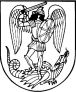 JONIŠKIO RAJONO SAVIVALDYBĖS TARYBASPRENDIMASDĖL VIETINĖS RINKLIAVOS NUSTATYMO UŽ LEIDIMO ATLIKTI ŽEMĖS DARBUS JONIŠKIO RAJONO SAVIVALDYBĖS VIEŠOJO NAUDOJIMO TERITORIJOSE (GATVĖSE, ŠALIGATVIUOSE, VIETINĖS REIKŠMĖS KELIUOSE, AIKŠTĖSE, ŽALIUOSIUOSE PLOTUOSE) IR ŠIŲ LEIDIMŲ IŠDAVIMO TVARKOS APRAŠO PAKEITIMO2013 m. spalio 10 d. Nr. T-163JoniškisVadovaudamasi Lietuvos Respublikos vietos savivaldos įstatymo (Žin., 1994, Nr. 55-1049; 2008, Nr. 113-4290) 18 straipsnio 1 dalimi, Joniškio rajono savivaldybės taryba nusprendžiapakeisti Vietinės rinkliavos nustatymo už leidimo atlikti žemės darbus Joniškio rajono savivaldybės viešojo naudojimo teritorijose (gatvėse, šaligatviuose, vietinės reikšmės keliuose, aikštėse, žaliuosiuose plotuose) ir šių leidimų išdavimo tvarkos aprašą, patvirtintą Joniškio rajono savivaldybės tarybos 2010 m. rugsėjo 23 d. sprendimu Nr. T-173:1.	11 ir 12 punktuose ir 1 priede vietoj žodžių „Vietinio ūkio ir turto“ įrašyti žodį „Infrastruktūros“;2.	6 ir 9.1 punktuose vietoj žodžio „Statybos“ įrašyti žodžius „Ekonominės plėtros ir investicijų“;3.	išdėstyti 14.1 punktą taip:„14.1. banko mokestinį pavedimą, kad sumokėta apskaičiuoto dydžio rinkliava. Vietinės rinkliavos mokestis mokamas į Joniškio rajono savivaldybės administracijos sąskaitą banke (mokėjimo paskirtis „Už leidimo atlikti žemės darbus išdavimą“)“.Šis sprendimas gali būti skundžiamas Lietuvos Respublikos administracinių bylų teisenos įstatymo (Žin., 1999, Nr. 13-308; 2000, Nr. 85-2566) ar Lietuvos Respublikos civilinio proceso kodekso (Žin., 2002, Nr. 36-1340) nustatyta tvarka ir sąlygomis.Savivaldybės meras								Gediminas Čepulis